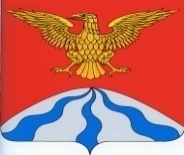 АДМИНИСТРАЦИЯ  МУНИЦИПАЛЬНОГО  ОБРАЗОВАНИЯ«ХОЛМ-ЖИРКОВСКИЙ   РАЙОН»  СМОЛЕНСКОЙ   ОБЛАСТИП О С Т А Н О В Л Е Н И Еот   23.04.2018 № 213В соответствии с Федеральным законом от 27.07.2010 № 210-ФЗ «Об организации предоставления государственных и муниципальных услуг», Администрация муниципального образования «Холм-Жирковский район» Смоленской областип о с т а н о в л я е т:1. Дополнить перечень муниципальных услуг (функций), предоставляемых (осуществляемых) на территории муниципального образования «Холм-Жирковский район» Смоленской области, утверждённый постановлением Администрации муниципального образования «Холм-Жирковский район» Смоленской области от 25.01.2018 № 39 (в ред. постановлений Администрации муниципального образования «Холм-Жирковский район» Смоленской области от 08.02.2018 № 96, от 12.03.2018 № 138), пунктом 114.1 следующего содержания:2. Пункты 83, 122 постановления Администрации муниципального образования «Холм-Жирковский район» Смоленской области от 25.01.2018 № 39 «Об утверждении перечня муниципальных услуг (функций), предоставляемых (осуществляемых) на территории муниципального образования «Холм-Жирковский район» Смоленской области» (в ред. постановлений Администрации муниципального образования «Холм-Жирковский район» Смоленской области от 08.02.2018 № 96, от 12.03.2018 № 138) признать утратившими силу.3. Настоящее постановление вступает в силу после дня подписания.Глава муниципального образования«Холм-Жирковский район»Смоленской области                                                                        О.П. МакаровО внесении изменений и дополнений в постановление Администрации муниципального образования «Холм-Жирковский район» Смоленской области от 25.01.2018 № 39114.1Предоставление информации об объектах учёта, содержащихся в реестре муниципальной собственности Никитинского сельского поселения Холм-Жирковского района Смоленской областибесплатноАдминистративный регламент, утверждённый постановлением Администрации Никитинского сельского поселения Холм-Жирковского района Смоленской области от 12.04.2018 № 7Администрация Никитинского сельского поселения Холм-Жирковского района Смоленской области